Поштова адреса: вул. М. Донця 17/46, оф. 1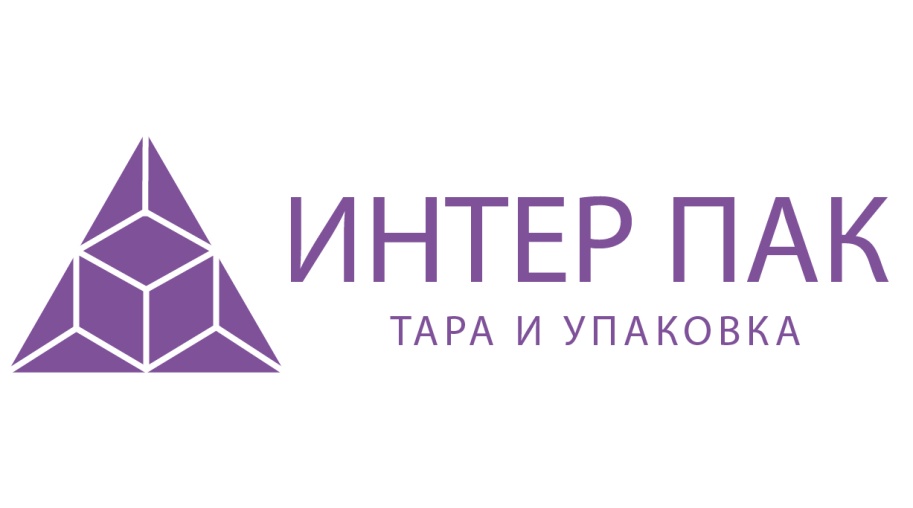 Юридична адреса: вул. М. Донця 17/46, оф. 1  Тел/факс: +38(044)408-34-64 (63) ІПН: 419582826581 ЄДРПОУ: 41958289о/р: 2600481752в ПАТ "ПУМБ",  м. Київ,МФО: 334851ООО «Интер Пак» предлагает пластиковые полиэтиленовые бутылки и канистры  для упаковки, транспортировки и хранения пищевых продуктов, продукции химической, лакокрасочной промышленности и бытового применения. Тара плотно, герметично закрывающаяся с контрольной пломбой от вскрытия. Цены на КАНИСТРЫ в грн. с учетом НДС с 27 сентября 2018года:Стоимость тары и крышки в цветном варианте необходимо уточнить у Вашего менеджера. Тара отпускается заказчику в гофрокартонной и полиэтиленовой упаковке. Вся продукция находится в промышленных объемах на складах:В Киеве по адресу – Петропавловская Борщаговка, ул. Антонова, 14 (автодром «Чайка»). Во Львове по адресу –  ул. Бузкова, 2, склад 2.В Харькове по адресу – ул. Полевая, 83.В Запорожье по адресу – ул. Жуковского, 38.Со всей технической документацией Вы можете ознакомиться на сайте www.tara.ua.ЕмкостьТип изделияДиаметр крышки, ммКоличество в упаковке, шт.Количество в упаковке, шт.Цена с НДС, грн.ЕмкостьТип изделияДиаметр крышки, ммЁмкостьКрышкаЦена с НДС, грн.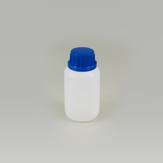 ФЛАКОН222002003.600.25 л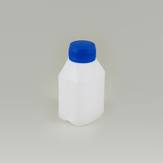 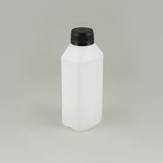 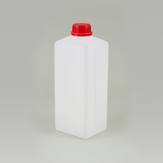 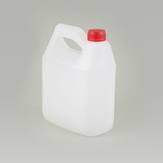 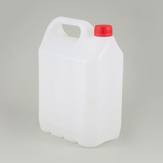 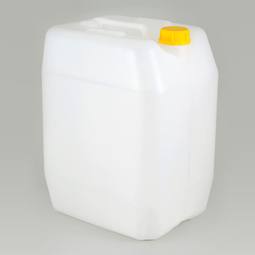 КАНИСТРА331501506.41КАНИСТРА331501506.77КАНИСТРА3372727.271.6 лКАНИСТРА38494910.73КАНИСТРА38494913.25КАНИСТРА33323217.424.0 лКАНИСТРА33323218.50КАНИСТРА33363619.30КАНИСТРА38212142.34КАНИСТРА389998.7830.0 л5066128.16